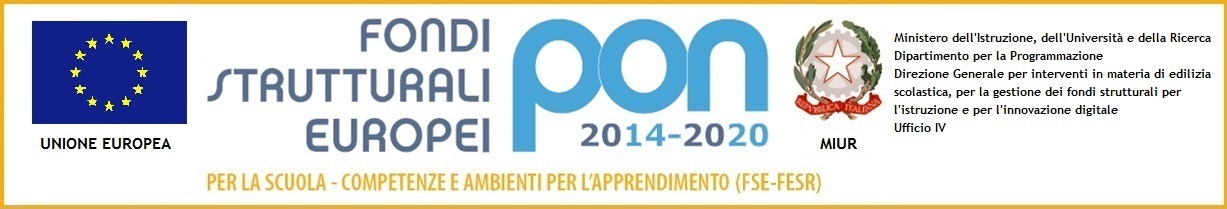 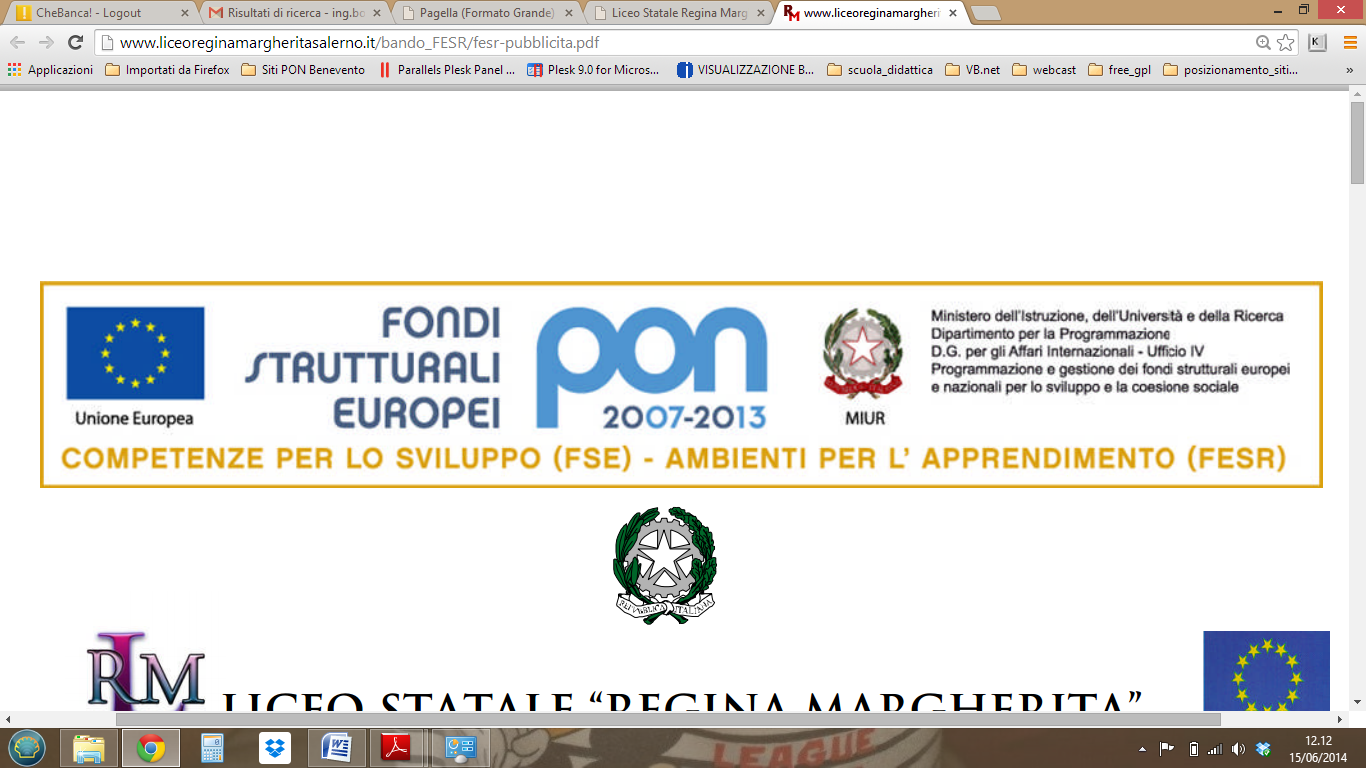 Intestazione della scuolaAgli AttiAl Sito WebAll’AlboProt. N. <<prot>> del gg/mm/2016				           <<città>>OGGETTO: Decreto di aggiudicazione provvisoria per incarico di reclutamento per progettista e/o collaudatore   Annualità 2016 -  Progetto 10.8.1.A1-FESRPON-XX-2015-XXX. 	CUP: <<cup>>Il DIRIGENTE SCOLASTICOVISTO 	il PON Programma Operativo Nazionale 2014IT05M2OP001 “Per la scuola – competenze e ambienti per l’apprendimento” approvato con Decisione C (2014) n. 9952, del 17 dicembre 2014 della Commissione Europea;VISTO	il bando PON FESR prot. n. AOOGEFID/12810 del 15 ottobre 2015 “Per la scuola – Competenze e ambienti per l'apprendimento” 2014-2020 - ASSE II Infrastrutture per l’istruzione – obiettivo specifico 10.8 - "Diffusione della società della conoscenza nel mondo della scuola e della formazione e adozione di approcci didattici innovativi” - Azione 10.8.1 Interventi infrastrutturali per l’innovazione tecnologica, laboratori professionalizzanti e per l’apprendimento delle competenze chiave. Realizzazione di ambienti digitali. VISTA	l’autorizzazione del 30/03/2016 Prot. AOODGEFID/XXXX del Ministero dell’Istruzione, dell’Università e della Ricerca – Ufficio IV - ad attuare il Piano Integrato d’Istituto per l’a.s. 2015/2016 “Autorizzazione dei progetti e Impegno di spesa”, nell’Ambito del Programma Operativo Nazionale “Competenze e ambienti per l’apprendimento” finanziato con FSE – avviso pubblico AOODGEFID/12810 del 15/10/2015 definito dai seguenti codiciLETTE	le “Disposizioni per l’attuazione dei progetti” prot. n. AOODGEFID/2224 del 28 gennaio 2016;VISTE	la delibera numero_delibera del Collegio dei Docenti del data_collegio di approvazione del Piano Integrato d’Istituto- “Per la Scuola – Competenze e Ambienti per l’Apprendimento (FSE-FESR);VISTE	 le norme stabilite nelle linee guida per la realizzazione di tali  progetti;Considerato	che per la realizzazione dei suddetti progetti è necessario reperire e selezionare personale esperto, eventualmente anche esterno all’istituzione scolastica, per l’attività di Progettazione e Collaudo;VISTE	la Delibera del Collegio dei Docenti n. numero_delibera del data_collegio e la Delibera del Consiglio d’Istituto n. numero_delibera del data_CI, di approvazione dei criteri di comparazione dei curricula del personale interno e/o esterno all’Istituto cui conferire l’incarico di esperto Progettista del PON FESR autorizzato; VISTO      	l’Avviso per il reperimento per le figure professionali di Progettista e Collaudatore emanato il gg/mm/aaaa  (prot. XXX) ;Visto      	 il verbale di valutazione Gruppo di Lavoro, appositamente costituito e presieduto dal Dirigente Scolastico, per la comparazione dei curricula sulla base della valutazione dei titoli ed esperienze preliminarmente approvata dagli OO.CC. (prot. XXX del gg/mm/aaaa  ) DECRETAin assegnazione provvisoria, l’incarico di progettista al Titolo_Nome_Cognome_Progettista  e l’incarico di Collaudatore al Titolo_Nome_Cognome_Collaudatore.  Eventuali reclami potranno essere presentati entro 15 giorni dalla data di pubblicazione del presente decreto dopodichè la seguente assegnazione sarà definitiva.In allegato le griglie di valutazione delle 2 graduatorie prodotte dalla Commissione di valutazione dei Curriculum Vitae.F.to Il Dirigente Scolastico	<<dirigente_scolastico>>GRIGLIA VALUTAZIONE PROGETTISTA (interni) - Progetto 10.8.1.A1-FESRPON-XX-2015-XXX   	CUP: <<cup>>GRIGLIA VALUTAZIONE COLLAUDATORE (Interni) - Progetto 10.8.1.A1-FESRPON-XX-2015-XXX   	CUP: <<cup>>1° Macrocriterio: Titoli di StudioPuntiCANDIDATO N. 1CANDIDATO N. 2CANDIDATO N. 3CANDIDATO N. 4CANDIDATO N. 5Laurea Triennale valida (Ingegneria elettronica/Informatica/TLC o equipollente)fino a 89 …………………….. 1 puntoda 90 a 104 ..……………. … 2 puntida 105 in poi ……………. … 3 puntiMax punti 7Laurea specialistica o vecchio ordinamento valida  (Ingegneria elettronica/Informatica/TLC o equipollente)fino a 89 …………………….. 4 puntida  99 ……………..…… 5 puntida  104 …………..…..  6 puntida  110 e lode……..… 7 puntiMax punti 7Corso di perfezionamento annuale inerente il profilo per cui si candidaMax punti 1Esperienza come docenza universitaria nel settore ICT1 puntoPubblicazione riferita alla disciplina richiesta: (1 punto)Max punti 12° Macrocriterio: Titoli Culturali SpecificiPartecipazione a corsi di formazione attinenti alla figura richiesta, in qualità di discente (1 per ciascun corso)Max punti 5Certificazioni \ Attestati CISCO CCNA  inerenti Reti informatiche (1 punto per Cert.)Max punto 2Certificazioni Informatiche (1 punto per Certificazione)Max punti 2Certificazioni professionali per corsi specialistici (1 punto per ogni corso)Max punti 2Certificazioni inerenti la sicurezza (Lg. 81/08) (si valuta un solo titolo)Max punti 1Iscrizione all’Albo professionalepunto 13° Macrocriterio: Titoli di servizio o LavoroEsperienza lavorativa progettazione/Collaudi nel settore di riferimento (FESR e Laboratori specifici) (1 punto per anno)Max 10 puntiAnzianità di servizio  (1 punti per anno)Max 10 puntiEsperienze lavorative con piattaforme E-procurement (Portale di acquistinrete, Portale di gestione contabile dei Fondi comunitari, o similari):meno di 2 anni …………………….. 1 puntoda 2 a  3 anni ……………..……..… 2 puntida 3 a  4 anni ……………..……..… 3 puntida 4 a  6 anni ……………..……..… 4 puntida 6 a  8 anni …..………………..… 5 puntida 8 a  10 anni …………………..… 6 puntioltre i 10 anni ………………………. 7 puntiMax punti 7Esperienze pregresse per incarichi esterni nel settore ICT (1 punto per esperienza)Max 10 puntiTOTALE601° Macrocriterio: Titoli di StudioPuntiCANDIDATO N. 1CANDIDATO N. 2CANDIDATO N. 3CANDIDATO N. 4CANDIDATO N. 5Laurea Triennale valida (Ingegneria elettronica/Informatica/TLC o equipollente)fino a 89 …………………….. 1 puntoda 90 a 104 ..……………. … 2 puntida 105 in poi ……………. … 3 puntiMax punti 7Laurea specialistica o vecchio ordinamento valida  (Ingegneria elettronica/Informatica/TLC o equipollente)fino a 89 …………………….. 4 puntida  99 ……………..…… 5 puntida  104 …………..…..  6 puntida  110 e lode……..… 7 puntiMax punti 7Corso di perfezionamento annuale inerente il profilo per cui si candidaMax punti 1Esperienza come docenza universitaria nel settore ICT1 puntoPubblicazione riferita alla disciplina richiesta: (1 punto)Max punti 12° Macrocriterio: Titoli Culturali SpecificiPartecipazione a corsi di formazione attinenti alla figura richiesta, in qualità di discente (1 per ciascun corso)Max punti 5Certificazioni \ Attestati CISCO CCNA  inerenti Reti informatiche (1 punto per Cert.)Max punto 2Certificazioni Informatiche (1 punto per Certificazione)Max punti 2Certificazioni professionali per corsi specialistici (1 punto per ogni corso)Max punti 2Certificazioni inerenti la sicurezza (Lg. 81/08) (si valuta un solo titolo)Max punti 1Iscrizione all’Albo professionalepunto 13° Macrocriterio: Titoli di servizio o LavoroEsperienza lavorativa progettazione/Collaudi nel settore di riferimento (FESR e Laboratori specifici) (1 punto per anno)Max 10 puntiAnzianità di servizio  (1 punti per anno)Max 10 puntiEsperienze lavorative con piattaforme E-procurement (Portale di acquistinrete, Portale di gestione contabile dei Fondi comunitari, o similari):meno di 2 anni …………………….. 1 puntoda 2 a  3 anni ……………..……..… 2 puntida 3 a  4 anni ……………..……..… 3 puntida 4 a  6 anni ……………..……..… 4 puntida 6 a  8 anni …..………………..… 5 puntida 8 a  10 anni …………………..… 6 puntioltre i 10 anni ………………………. 7 puntiMax punti 7Esperienze pregresse per incarichi esterni nel settore ICT (1 punto per esperienza)Max 10 puntiTOTALE60